Муниципальное казённоедошкольное образовательное учреждение «Берёзка»АДАПТИРОВАНАЯ ОБРАЗОВАТЕЛЬНАЯ  ПРОГРАММА ДОШКОЛЬНОГО ОБУЧЕНИЯ ДЛЯ ДЕТЕЙ С УМЕРЕННОЙ УМСТВЕННОЙ ОТСТАЛОСТЬЮСрок реализации: октябрь – март  2015-2016годаАдресность: воспитанникПояснительная запискаСведения о ребёнке:лет  месяцев; компенсированной  группы «Тюльпан»; Отец – Чемезов , мать –Чемезова Наталья Георгиевна; Диагноз: Несформированность познавательной деятельности, личности, адаптивного поведения. Знания, умения  и навыки не соответствуют  основной  образовательной программе дошкольного образования. Обучаемость при индивидуальном взаимодействии  с педагогам крайне низкая. Глубокое системное недоразвитие речи. Цель АОП: коррекция и развитие сенсорно - перцептивных и интеллектуальных процессов у дошкольника с ДЦП.Задачи: Развитие познавательных процессов: восприятия, памяти, мыслительных операций, коррекция внимания, развитие пространственно-временных представлений, общей и мелкой моторики.Обучение игровым навыкам, навыкам произвольного поведения.Снижение эмоционального и мышечного напряжения, развитие коммуникативных навыков, навыков взаимодействия с педагогом.	Планируемые результаты: Повышение познавательной активности, повышение работоспособности, развитие произвольности и устойчивости внимания.Возможность использовать полученные знания в групповой коррекционно-развивающей работе.Снижение психоэмоционального и мышечного напряжения.Описание значимых характеристик:Психолого-педагогическая характеристика:Сергей детский сад посещает с 05.08.2014 года, адаптация к детскому саду проходила постепенно, средней степени тяжести. Ребенок болеет редко. Из-за  заболевания (ДЦП) физическое развитие не  соответствует возрастной норме.  В детский сад ходит с удовольствием. В контакт с детьми и взрослыми вступает избирательно и не сразу, необходимо время для привыкания. Особенности характера: весёлый, подвижный, эмоциональный.Мальчик  проживает в полной семье, второй ребенок. Внешний вид всегда опрятный. Вся одежда в наличии в хорошем состоянии.Культурно-гигиенические навыки сформированы недостаточно: кушает, одевается, умывается, ходит в туалет с помощью взрослого.Занятия посещает по индивидуальному графику, в основном узких специалистов. Иногда посещает занятия в группе, прогулки с детьми,  праздники и мероприятия сада. Знания об окружающем мире отрывочны и бессистемны. Сергей классифицирует и объединяет предметы. Свои действия сопровождает речью по-своему, показывает глазами, руками, жестами.  Основные цвета и геометрические фигуры  группирует.  Предметы по размеру соотносит. В речевом развитии: связная речь отсутствует. Присутствуют отдельные звуки, выражает их очень эмоционально, в понимании помогает мама.В продуктивных видах деятельности испытывает трудности, навыки сформированы недостаточно. Постоянно необходима помощь взрослого, чёткие словесные установки и индивидуальный показ.К трудовым поручениям относится положительно, при помощи взрослого убирает игрушки, рабочее место, может довести поручение до конца. В играх подражает действиям других детей, игровые диалоги отсутствуют. Мама постоянно сопровождает сына, прислушивается к рекомендациям педагогов и специалистов и всегда их выполняет.Воспитатель:   С.В. АнтоноваДанные углубленной диагностики различных сфер развития ребёнка:Психологическое заключение:В данном детском саду с 5 августа  2014 года. Адаптация в новом коллективе проходила постепенно, на среднем уровне, мальчик живой, подвижный, в контакт со взрослыми и детьми вступает постепенно.Внешний вид и поведение в ситуации обследования: ребенок опрятный, контакт постепенно устанавливается, «безречевой», но  ребенку очень нравиться заниматься. Говорит  непонятно, речь развита плохо, но по выражению лица, тону произносимых звуков можно судить об эмоциональном состоянии мальчика.Темп работы и работоспособность: несколько замедленный при недостаточной продуктивности.Общая осведомленность:общий кругозор ограничен, знания об окружающем мире отрывочны и бессистемны. Свое имя и имена родителей называет по-своему (присутствуют похожие звуки в именах). Основные цвета знает, называет по-своему, соотносит. Пространственные представления на стадии формирования: лево-право путает, предлогами на, под, в, не оперирует. Части тела самостоятельно называет по-своему, но показывает без помощи взрослого. В силу недуга ребенка (ДЦП) присутствует некая знаковая система получения ответов (например: правая рука – да, левая - нет). Данным способом классифицирует предметы по форме, величине, цвету, количеству и др.Особенности латерализации: амбидекстор.Характеристика психофизического развития:Восприятие характеризуется замедленностью, объем воспринимаемой информации недостаточный, трудности в переключаемости, показатели активности недостаточные. Внимание недостаточный объем и концентрация внимания, трудности в переключении, слабая устойчивость. Память не принимает инструкцию. Мышление конкретное, наблюдается примитивизм. Моторика крупная – походка, передвижения с помощью взрослого; мелкая – развита слабо, требуется длительный период для настоя и процесса выполнения работы. Наблюдается положительная динамика в развитии моторики: дольше самостоятельно держит голову, самостоятельно правильно ползает, научился расслаблять кисть руки, поднимать руки вверх, делает «воздушный поцелуй», научился смыкать губы, громко смеяться и др. Особенности общения: при первоначальном контакте насторожен, может долго привыкать к человеку, избирателен в общении. Очень любит посещать детский сад, детей.Особенности речи: речь не понятная, отдельные звуки. Речевая активность достаточная со знакомыми людьми, с незнакомыми - слабая. Очень эмоционально выражает свои мысли, в понимании помогает мама.Социально-бытовые навыки: кушает и одевается с помощью взрослого.  Эмоционально-личностная сфера: произвольность психических процессов недостаточная, требуется контроль и помощь со стороны взрослого. Мотивация к учебной деятельности выражена достаточно (очень любит занятия). Отношение к занятиям: на занятиях усидчив, деятельность свою  старается контролировать, начатое дело доводит до конца, окружающим не мешает. Различную помощь принимает очень хорошо, как от взрослого, так и от ребенка.Соматическое здоровье:  болеет не часто.Общая оценка развития и поведения ребенка:  Экспериментально - психологическое обследование показало, что уровень психического развития не соответствует возрастной норме, данные свидетельствуют о стойком нарушении познавательной деятельности.Педагог-психолог МКДОУ «Берёзка» Т.Н. Хорошая.Дефектологическое заключение:МКДОУ «Берёзка» посещает с 05.08.2014 года.Эмоциональное реагирование в ситуации обследования: в контакт вступает настороженно.    Развитие общей и мелкой моторики:  в основном передвигается с помощью взрослого, может самостоятельно ползать, мелкая моторика развита очень слабо.Обучаемость: эффективность помощи в различных заданиях разная, аналогичный перенос самостоятельно не осуществляет, только с помощью педагога (мамы).   Темп работы:  несколько замедленный, неуверенный.  Работоспособность: малоактивна, часто отвлекается.   Общая осведомленность и социально-бытовая ориентация: общий кругозор ограничен, знания об окружающем мире не соответствуют возрастной норме. Знает и называет своё имя по-своему.   Сформированность пространственно-временных представлений: пространственные представления на стадии формирования. Понятия слов  «лево-право», «вверху – внизу», предлогами на, под, в,  словесно не воспроизводит. Показывает жестами, глазами, отдельными звуками. Части тела показывает. Времена года, части  суток: день – ночь, утро – вечер определяет по картинкам и показывает.   Уровень развития познавательных процессов: нарушение речемыслительной деятельности, трудности в переключении, концентрации и устойчивости внимания.  Нарушена точность запоминания смыслового словесного материала.   Общая характеристика речевого развития: понимание речи ограничено бытовой ситуацией, либо ситуацией общения. В общении использует: мимику, жесты, движения руками, отдельные звуки. Знает обобщающие понятия (методом соотнесения): одежда, обувь, овощи, посуда, фрукты, мебель, птицы, транспорт, пользуется помощью взрослого.   Сформированность образовательной деятельности:знает основные и оттеночные цвета, показывает (методом соотнесения), геометрические фигуры показывает (методом соотнесения).Не достаточно сформированы основные эталонные представления о форме, величине. Собрал  пирамидку по величине из 7 колец (при нанизывании колец пользуется помощью взрослого). Понятие «широкий – узкий», «длинный – короткий», «высокий – низкий», «одинаковые»  определяет (показывает). Затрудняется в сравнении, группировке предметов.  Производит, считает по своему от 1 до 10 (распознается по определённым звукам, 2-«га» и т.д.). Группирует  предметы «игрушки», «продукты», «обувь», «одежда», «посуда», «мебель» и в классификации  предметов по родовым и видовым признакам. Показывает и по-своему называет  диких и домашних животных (жилище,  места их обитания, продукты питание).Целостное восприятие: складывает крупные разрезные картинки из 6 частей, способ соотнесения  - методом проб и ошибок; справился с заданием «Сложи узор» (из 9 кубиков). Серию сюжетных картинок из 4 элементов самостоятельно выложил.Общая характеристика  образовательной деятельности: Индивидуально-адаптированную  программу осваивает, наблюдается волнообразная динамика. Данная программа постоянно корректируется. Учитель-дефектолог  МКДОУ «Берёзка» В.А. ФедулинаЛогопедическое заключение:Логопедическое обследование выявило следующее:Звукопроизношение: пытается воспроизвести  звуки: А,О,У,И.Состояние мелкой и артикуляционной моторики: мелкая моторика развита очень слабо.Артикуляционная моторика не развита, пытается сомкнуть губы, выполнить упражнение  «трубочка», «улыбка», «вкусное варенье». Цвет: знает основные и оттеночные цвета, показывает (методом соотнесения).Геометрические фигуры: геометрические фигуры показывает (методом соотнесения).Классификация предметов: предметы классифицирует.Общее звучание речи: звукопроизношение нарушено, темп речи ритм, дыхание нарушено.Пассивный и активный словари:  знает обобщающие понятия (методом соотнесения): одежда, обувь, овощи, посуда, фрукты, мебель, птицы, транспорт. Знает профессии и орудия труда (методом соотнесения): водитель, повар, почтальон, продавец, парикмахер. Грамматический строй речи: Прилагательные от существительных не образовывает. Множественное  число существительных не подбирает. Родительный падеж существительных множественного числа, уменьшительно-ласкательные формы существительных не выполнила.  Не употребляет простые предлоги (в, на, из, с, под).Связная речь: Речь отсутствует.Учитель-логопед МКДОУ «Берёзка» В.А. ФедулинаФормы, средства, методы работы с ребёнкомОсновные общеобразовательные и парциальные программы на основании которых разработана АОП:«Программа ДОУ компенсирующего вида для детей с нарушением интеллекта. Е.А.Екжанова  Е.А. Стребелева «Коррекционно – развивающее обучение и воспитание», 4-е изд., Москва, Просвещение, 2011»; КРО развитие элементарных математических представлений 5-6лет И.А. Морозова, М.А. Пушкарека.КРО ознакомление с окружающим миром 5-6лет И.А. Морозова, М.А. Пушкарек.Коррекционно-развивающие занятия в подготовительной группе. Катаева Л.И.Перераспределение количества часов, отводимых на изучение определённых разделов и тем, изменение последовательности изучения тем и др. (при необходимости):«Согласовано»                                                                                                                                                               «Утверждено»Зам. зав. по ВР                                                                                                                                                               Заведующий МК ДОУ «Берёзка»Михайлова Л.Х.                                                                                                                                                             Казаркина Л.В.________2015-2016г.                                                                                                                                                       _________ 2015-2016г.Расписание занятий  2015-2016 учебный год (Чемезов С.)Ознакомлена:______________________________________ Ф.И.О. родителя ______________________________________________________   Содержание программыОбразовательный компонент:- календарно - тематическое планирование Коррекционный компонент:-индивидуальный маршрут развития ребенка.Приложение Игры на развитие восприятия цвета.       Игра «Бусы»   Предложите ребенку поочередно выкладывать  бусинки в определенной последовательности (красный, желтый, красный  и т.д., синий,  зеленый, синий и т.д.) по названию взрослого, далее ребенок выкладывает  рисунок и самостоятельно называет цвета бусинок.    Игра «Что какого цвета?»    Ребенку предлагают выбрать карандаши соответствующего цвета и закрасить ими предлагаемые картинки (морковку закрасить оранжевым карандашом, огурец – зеленым и т.д.).    Игра «Подбери по цвету»    Цель: уточнение представлений о постоянных цветах предметов.   Оборудование: цветные карточки и картинки с изображением контуров предметов.   Содержание: ребенку предлагается подложить под контурные изображения предметов карточки подходящего цвета. Например, под изображение огурца – зеленую, сливы – синюю, лимона – желтую и т.д.Игры на развитие восприятия величины.    Сюжетная игра «Наведи порядок»    Психолог демонстрирует картинки с изображением трех медведей и предлагает ребенку расставить их по росту. Далее психолог показывает конверт, достает письмо:      -Это письмо от медведей. Они пишут, что пока были в лесу, кто-то побывал и устроил беспорядок. Медведи не могут теперь разобраться, где чья кружка, ложка, тарелка, стул… и просят им помочь. Кто же приходил к медведям в дом? Поможем на вести медведям порядок? Давай поступим так: у меня есть три обруча: большой, поменьше и самый маленький. В большой обруч мы поместим все вещи Михаила Потаповича. А в тот обруч, что поменьше, чьи вещи мы поместим? Как думаешь, куда нужно поместить Мишуткины вещи? А теперь давай наводить порядок.    Игра «Самый высокий, самый низкий»    Цель: составление сериационных рядов по высоте.   Оборудование: набор брусков разной высоты.   Содержание: ребенку предлагается разложить бруски по высоте, начиная от самого высокого и заканчивая самым низким, а затем назвать их высоту в порядке возрастания (самый низкий, низкий, высокий, самый высокий).   Игра «Построим лесенку»   Цель: составление сериационных рядов по высоте.   Оборудование: набор из 8 полосок (полоски отличаются друг от друга на .) двух цветов (4 красные, 4 – синие).   Содержание: ребенку предлагается «построить лесенку»: разложить полоски красного цвета слева направо по убыванию: в начале – самая длинная полоска, в конце – самая короткая. Затем построить лесенку из синих полосок и разложить их слева направо по возрастанию: в начале – самая короткая, в конце – самая длинная.Задание на развитие восприятия формы. Игра «Разложи на «кучки».На 15 карточках изображены знакомые предметы большого и маленького размера (большая кукла и маленькая кукла, большой грузовик и маленькая легковая машинка и т. д. Другой вариант – предметы разной формы).Вариантом задания может быть игра «Одень клоунов»: ребенку дают большого клоуна и маленького клоуна и одежду к ним.Игра  «Подбери подходящий по форме предмет».На карточках расположены знакомые предметы: пирамидка, огурец, книга, дыня, арбуз, пуговица, яйцо, вишня, пенал, линейка-угольник, тарелка, колесо.Выложите перед ребенком трафареты фигур и предложите к каждой подобрать похожую картинку. Игра «Геометрические фигуры»На рисунке изображены геометрические фигуры (круг, квадрат, треугольник, прямоугольник, овал).Ребенок выполняет по просьбе взрослого задания:Покажи все круги, квадраты и т.д.;Я тебе покажу фигуру, а ты должен назвать ее;Обведи указательным пальцем контуры фигур, называя их;Покажи большой круг, маленький круг.  Игра «Сложи геометрические фигуры из частей»Геометрические фигуры (круг, квадрат, треугольник, прямоугольник, овал) разрезаны на 4 части каждая.Ребенку поочередно предъявляются карточки с частями геометрических фигур, просите сложить целую фигуру и назвать ее.Игра «Геометрическое лото»Для проведения игры следует предварительно подготовить карточки с геометрическими фигурами (треугольники, круги, квадраты) двух размеров (большие и маленькие), четырех цветов (красные, синие, желтые, зеленые). Предложите ребенку следующие задания:Задание 1. Покажи круги, треугольники, квадраты.Задание 2. Покажи маленькие круги, маленькие треугольники, маленькие квадраты.Задание 3. Выбери большие круги, большие треугольники, большие квадраты.Задание 4. Выбери синие треугольники, зеленые треугольники, желтые треугольники, красные треугольники.Задание 5. Покажи красные квадраты, синие квадраты, желтые квадраты, зеленые квадраты.Задание 6. Отложи зеленые большие квадраты, маленькие синие круги, большие красные треугольники, маленькие зеленые квадраты.Задания на развитие целостности восприяти Игра «Разрезные картинки»Ребенку предлагаются картинки, разрезанные на 2, 3 или 4 части. Ребенку предлагают соединить эти части вместе, угадать, что это за предмет.Игра «Склеим чайник»Предложите ребенку «склеить» разбитый чайник из осколков.Покажите картинку с целым чайником – образец: «Вот такой чайник должен получиться у тебя». (Этот образец остается перед глазами ребенка.) Далее последовательно предлагаете ребенку картинки с разными вариантами разбитого чайника. Игра «Незаконченные рисунки»Цель: развитие умения находить недостающие элементы. Оборудование: карточки с недорисованными изображениями (например, цветок без лепестка, платье без рукава, стул без ножки и т.д.), карандаш.Содержание: ребенку предлагается назвать, а затем дорисовать недостающие элементы.Игра  «Наложенные изображения»Цель: различение изображений по их «наложенным» контурам. Оборудование: карточка с нарисованными друг на друге контурами 3-5 разных предметов (геометрических фигур, игрушек и т.д.).Содержание: ребенку предлагается рассмотреть карточку, а  затем назвать все изображения.Игра «Что перепутал художник?» В изображениях любых предметов, животных, лиц, целых сюжетов и т.п. ребенок должен найти не свойственные им детали, объяснить, как исправить ошибки.Упражнение  «Дорисуй фигуры»Ребенку показывают рисунки, на которых линиями изображены различные геометрические фигуры, т. е. они не дорисованы. Ребенка просят дорисовать их.Задания на развитие тактильных ощущений Игра  «Угадай на ощупь»Подготовьте плоскостные геометрические фигуры, вырезанные из дерева, пластмассы, картона. Предложите ребенку поиграть в такую игру: «Давай с тобой вместе ощупаем эту фигуру. Вот так проводим пальцем по краю квадратика. Вот это уголок, он острый, поворачивай, сейчас ведем палец вниз, опять уголок.Спрашивайте каждый раз ребенка, какая эта фигура. Когда он потренируется на каждой фигуре (круг, квадрат, треугольник, прямоугольник, овал), предложите уме сделать то же самое, но с закрытыми глазами.После этого предложите ребенку с закрытыми глазами отыскать все кружочки, все квадратики и т.д. (отбор фигур производится из множества фигур разной формы).  Игра «Что лежит в мешочке?»	Сложите в мешочек разные игрушки и предметы небольшого размера (пуговицы, шарики, шишки, куколки, зверюшки, желуди и т.д.).	Предложите ребенку поиграть: «Смотри, что я достала из мешочка. А теперь ты достань что-нибудь». Когда ребенок достанет и назовет все предметы, сложите все обратно и предложите сделать то же самое, но с закрытыми глазами, на ощупь, и назвать каждый предмет. А затем пусть ребенок достанет из мешочка предмет по просьбе  взрослого (на ощупь).Игры и упражнения на развитие тактильно-кинестетической чувствительности.Игра «Телесные фигуры»На ладони или на спине  ребенка взрослый рисует геометрические фигуры, ребенок угадывает, что нарисовал взрослый, затем взрослый и ребенок меняются местами. Упражнение  «Отпечатки наших рук» 	На ровной поверхности чуть влажного песка ребенок и взрослый по очереди делают отпечатки кистей рук: внутренней и внешней стороной. При этом важно немного задержать руку, слегка вдавив ее в песок, и прислушиваясь к своим ощущениям. Взрослый начинает игру, рассказывая ребенку о своих ощущениях: «Мне приятно. Я чувствую прохладу (или тепло) песка. Когда я двигаю руками, по моим ладоням скользят маленькие песчинки. Чувствуешь?». 	Далее, взрослый переворачивает свои руки ладонями вверх со словами: «Я перевернула руки, и мои ощущения изменились. Теперь  я по-другому чувствую шероховатость песка, по-моему, он стал чуть  холоднее.  Чувствуешь? Мне не очень удобно держать так руки. А тебе?». Далее упражнение повторяется.   Упражнение «Змейка»Поскользить ладонями по поверхности песка, выполняя зигзагообразные и круговые движения (как змейка, машинка, санки и др.).Выполнить те же движения, поставив ладонь  ребром.«Пройтись» ладошками по проложенным трассам, оставляя на них свои следы.Упражнение «Отпечатки»	Создать отпечатками ладоней, кулачков, костяшек кистей рук всевозможные причудливые узоры на поверхности песка и попытаться найти сходство полученных узоров с какими-либо объектами окружающего мира (ромашкой, солнышком, капелькой дождя, травинкой, деревом, ежиком и пр.).        Упражнение «Пешеход»	«Пройтись» по поверхности песка поочередно каждым пальцем  правой и левой рук, после – двумя пальчиками одновременно (сначала только указательными, потом – средними и т.д.).        Упражнение «Пианино»	«Поиграть» пальцами по поверхности песка, как на клавиатуре пианино (компьютера). При этом двигать не только пальцами, но и кистями рук, совершая мягкие движения вверх-вниз. Для сравнения ощущений можно предложить ребенку проделать то же упражнение на поверхности стола.        Упражнение «Загадочные следы»	Сгруппировать пальцы по два, по три, по четыре, по пять, оставлять на песке загадочные следы.        Упражнение «Что спрятано в песке?»	Взрослый и ребенок вместе погружают в сухой песок кисти рук и начинают шевелить ими, наблюдая за тем, как изменяется рельеф песчаной поверхности.	Следует освободить руки от песка, не совершая резких движений, а только шевеля пальцами и сдувая песчинки. Усложняя задачу, упражнение можно проделать с влажным песком.	Далее взрослый  закапывает в песок игрушку (важно, чтобы ребенок не знал, какую именно). В процессе раскопок ребенок пытается догадаться по открывающимся частям предмета, что же именно закопано. Закапывать можно не один, а несколько предметов и игрушек и наощупь узнавать, что или кто спрятано.Игра  «Отгадай загадку и найди отгадку»Ребенку предлагают отгадать загадку. Разгадка закопана в песок. Ребенок проверяет себя, откапывая ее.Задания на коррекцию и развитие внимания	Игра «Что изменилось?»         Ребенок должен внимательно посмотреть на рисунок (2 предмета) и ответить на вопрос, что изменилось?       Игра «Найди такой же предмет»       Покажите ребенку рисунки. На них сверху нарисован образец и 6 его копий. Из этих 6 рисунков только одна является точной копией образца. Его-то ребенок и должен отыскать. Остальные пять имеют малозаметные отличия	Задание «Найди предмет»Среди 8 рисунков должен найти такой же предмет, как эталон. Упражнение на развитие зрительной памяти, внимания. Разложите на столе перед ребенком палочки, из которых сделайте какую-либо простую фигуру (домик, квадрат, треугольник и т.д.). Попросите ребенка посмотреть внимательно на эту фигуру в течение 2-5 секунд, затем закройте ее и попросите воспроизвести ее по памяти, сложить так же.Игры на развитие памяти   Игра «Запомни и найди»  Для игры необходимы таблицы с изображением предметов, геометрических фигур. Покажите ребенку на 5-10 с. карточку с изображением предметов и предложите запомнить их, чтобы затем отыскать среди других в нижней части таблицы. То же – с геометрическими фигурами.   Игра «Вспомни пару» Требуются бланки с фигурами для запоминания и воспроизведения.Объясните ребенку, как ему предстоит вспомнить фигуры. Он смотрит на 1-й бланк и старается запомнить предложенные пары изображений (фигуру и знак). Затем бланк убирается и ему предлагается 2-й  бланк -  для воспроизведения, на которых он должен нарисовать в пустых клетках напротив каждой фигуры соответствующую ей пару.Задания на развитие временных представлений. Игра       «Когда деревья надевают этот наряд?» Цель: формирование знаний о сезонных изменениях в природе.Оборудование: картинки с изображением деревьев в разное время года.Содержание: дефектолог показывает одну из картинок, читает отрывок из стихотворения, описывающего соответствующего время года, и спрашивает детей, когда, в какое время года это происходит в природе.Игра «В какое время года нужны эти предметы?»Цель: закрепление понятия о временах года и сезонных изменениях в природе.Оборудование: сюжетные картинки с изображением времен года; предметные картинки (например, зонт скакалка, панама, мяч, лыжи, санки, резиновые сапоги, меховая шапка, велосипед и т.д.)Содержание: психолог показывает ребенку изображения времен года и предметов и предлагает определить, в какое время года используются эти предметы и объяснить почему, а также по каким признакам он определил время года.Упражнение «Кто старше?».Цель: определение возраста человека.Оборудование: картинки с изображением людей разного возраста (младенец в коляске, дошкольник, ученик, юноша, взрослый мужчина, пожилой человек и др.)Содержание: психолог просит ребенка выложить ряд картинок по принципу возрастания или убывания возраста изображенных на них людей.Задания на развитии пространственных представленийУпражнение «Ориентировка в окружающем пространстве»- У человека есть две руки, и для того, чтобы их не перепутать, каждой из них дали свое название – правая и левая. Руки всего лишь две, но они умеют делать многое. А что умеют делать твои руки?   -Покажи, какой рукой ты рисуешь, пишешь, ешь.   -  В какой рук ты держишь ручку, карандаш, ложку.    - Как называется эта рука? (следует показ).   -Надень на правую (левую) руку браслет.   - Подбрось мяч правой рукой.    - Переложи кубик левой рукой. И т.д.Игра «Найди пару»Цель: различение правой и левой сторон тела.Оборудование: несколько пар варежек, перчаток, сапожек, туфелек ит.п.Содержание:  ребенку предлагается найти пары предметов для правой и левой рук (ног).Игры  на развитие образного мышления, формирование мыслительных операций	Задание «Залатай коврик»Из четырех вариантов подбери подходящую заплатку к каждому коврику.	Игра «Собери бусы в гирлянды»Предложите соединить бусы в гирлянды, обращая внимание на чередование по цвету бус, после того, как взрослый прочитает стихотворение:Шел по лесу Дед Мороз мимо кленов и берез,Мимо просек, мимо пней, шел по лесу восемь дней,Он по бору проходил – елки в бусы нарядил.В эту ночь под Новый год он ребятам их снесет.  Игра «Четвертый лишний» Требуется серия картинок, среди которых каждые три картинки можно объединить в группу по общему признаку, а четвертая – лишняя. Разложите перед ребенком первые четыре картинки и предложите одну лишнюю убрать.Игра «Угадай животное» Психолог спрашивает у ребенка: «Для каких животных характерны эти качества: хитрый, как….; трусливый, как…; колючий, как…; верный, как… и т.д.». При  затруднениях у ребенка назвать животное, можно воспользоваться картинками.Игра «Полянки»Ребенку предлагается рисунок «Полянки» и зашифрованное письмо-схема, помогающее найти нужный домик. Используя схему, он должен найти домик, а затем объяснить, как схема помогла найти ему путьФизкультминутки + ЦОРЦОР по лексическим темам:Физкультминутка  для глаз ЦОР «Кружатся листочки»Физкультминутка  для глаз ЦОР «Домашние животные »Физкультминутка  для глаз ЦОР «Дикие животные »Физкультминутка  для глаз ЦОР «Дикие животные »Физкультминутка  для глаз ЦОР «Рыба»Физкультминутка  для глаз ЦОР «Новый год» Физкультминутка  для глаз ЦОР «Машины»Физкультминутка  для глаз ЦОР «Пирамидка».Физкультминутка  для глаз ЦОР «Птички летят».Физкультминутка для глаз ЦОР «Цветок»Физкультминутка для глаз ЦОР «Бабочка»Физкультминутка для глаз ЦОР «Мы едим-едим-едим»Пальчиковые  игрыЛитература:Винник М.О. Задержка психического развития у детей: методологические принципы и технологии диагностической и коррекционной работы / М.О. Винник. – Ростов н/Д: Феникс, 2007. – 154 с.Грабенко Т.М., Зинкевич-Евстигнеева Т.Д. Коррекционные, развивающие адаптирующие игры. – СПб.: «Детство-пресс», 2004. – 64 с.Метиева Л.А., Удалова Э.Я. Сенсорное воспитание детей с отклонениями в развитии: сборник игр и игровых упражнений. – М.: Издательство «Книголюб», 2008.Тихомирова Л.Ф. Познавательные способности. Дети 5-7 лет. – Ярославль: Академия развития, 2000. –144 с.Шанина С.А., Гаврилова А.С. Пальчиковые упражнения для развития речи и мышления ребенка. – М.: РИПОЛ классик: ДОМ. XXI. 2010. – 249 с.Шарохина В.Л. Коррекционно-рзвивающие занятия в средней группе: Конспекты занятий. – М.: Книголюб, 2004. – 72.О.Б.Сапожникова., Е.В. Гарнова. Песочная  терапия в развитии дошкольников.-М.:ТЦ Сфера,2014.-64 с.Стребелева Е.А. С84       Формирование мышления у детей с отклонениями в развитии : Кн. для педагога-дефектолога / Е.А. Стребелева. — М. :Гуманитар, изд. центр ВЛАДОС, 2005. — 180 с. : ил. — (Коррекционная педагогика). 18ВЫ 5-691-00605-3.« Программа ДОУ компенсирующего вида для детей с нарушением интеллекта. Е.А.Екжанова  Е.А. Стребелева «Коррекционно – развивающее обучение и воспитание», 4-е изд., Москва, Просвещение, 2011»; «Согласовано»                                                                             Родители__________________________ 2015-2016г«Согласовано»                                                                           Зам зав. По ВР                                                                            Михайлова Л.Х.                                                                         _________ 2015-2016г«Утверждено»Заведующая  МКДОУ«Берёзка» Казаркина Л.В.________2015-2016г                                                                                                                                                                                               ВозрастОсобенности развитияФормыСпособы организацииМетодыСредства6ДЦПИндивидуальнаяСитуации общения и занятия по индивидуальному графикуНаблюдение, арт-терапия, музыкотерапия, ароматерапия, телесно-ориентированная психотерапия.Игры с правилами, здоровьесберегающие мероприятия, игровые ситуации, дидактические игры, опыты, эксперименты, беседы, артикуляционная гимнастика,  художественное слово, оборудование сенсорной комнаты.3 -7У О Подгрупповая, индивидуальнаяОбразовательные ситуации, ситуации общения и занятия по индивидуальному расписаниюНаблюдение, мнемотехника, элементы социоигровой технологии, арт-терапия, музыкотерапия, ароматерапия, приемы гештальттератии, телесно-ориентированная психотерапияПодвижные игры с правилами, здоровьесберегающие мероприятия, игровые ситуации, дидактические игры, опыты, эксперименты, беседы, разучивание стихов потешек, сигнальные карты, оборудование сенсорной комнаты.      СпециалистДеньПедагог-психологУчитель-дефектологУчитель-логопедГруппаПонедельник15.00-15.20 Развитие коммуникативных умений и навыковВторник11.00-11.20 Развитие познавательного интереса к окружающему мируСреда15.00-15.20 Развитие коммуникативных умений и навыков (прогулка, физическое развитие)Четверг11.00-11.20 Развитие познавательного интереса к окружающему мируПятница11.00-11.20 Развитие всех сторон речи /Посещение группы, прогулка (чередование)11.00-11.20 Развитие всех сторон речи /Посещение группы, прогулка (чередование)МесяцНеделиЛексические темыСентябрь3 неделяЗолотая осеньСентябрь4 неделяДеревья, кусты. Акция «посади дерево»Октябрь1 неделя Перелетные птицыОктябрь2 неделяКак звери готовятся к зимеОктябрь3 неделяОдежда, обувь, головные уборыОктябрь4 неделя Мы тоже имеем праваНоябрь1 неделяДомашние животныеНоябрь2 неделяБытовые и электроприборы (Правила пожарной безопасности)Акция «Лампочка»Ноябрь3 неделяУкрашаем  родной  крайНоябрь4 неделяМой дом (мебель, посуда, предметы обихода и интерьера)Декабрь1 неделяДикие и домашние животные зимой Декабрь2 неделяЗимующие птицыДекабрь3 неделя Зима. Зимние развлечения. Акция «Какой снег мы едим»Декабрь4 неделяНовый годЯнварь 2 неделяПрофессии на стройке. Профессии на транспорте.Январь 3 неделяТруд на селе зимой. Орудия труда, инструменты.Январь 4 неделяДружно живем в детском саду. Профессии в д/с..Февраль 1 неделяИскусство – детямФевраль 2 неделяПрофессии (в соответствии с возрастом)Февраль 3 неделяНаша армияФевраль 4 неделяВоспитание сказкойМарт 1 неделяМамин праздник. Семья.Март 2 неделяМоя Родина. (средняя, старшая группы – мой город, подг.гр. – Наша Родина Россия, Москва)Март 3 неделяРыбы. Подводный мир. (Аквариумные рыбы)Март 4 неделяКомнатные растения. Акция «Дышит ли растение»Апрель 1 неделяВесна. Акция «весна идет»Апрель 2 неделяЗагадочный мир – ВселеннаяАпрель 3 неделяНеделя здоровья Акция «Капелька»Апрель 4 неделяПДД. Дорога в школу.Май 1 неделяСельскохозяйственные работы. Хлеб.Акция «Береги хлеб»Май 2 неделя Сердцем к подвигу прикоснись.Май 3 неделяМай 4 неделяЛето. Цветы. Насекомые.МесяцЛексические темыСодержаниеЗадачиМетодическоеобеспечениеСентябрьОвощиЗанятие 1Пальчиковая игра «Здравствуй»Игра «Разложи овощи по коробочкам»Физкультминутка «Грибы в корзину» Игра «Разрезные картинки» (овощи 2-х, 3-х, 4-х сост.)ИтогЗанятие 2Пальчиковая игра «Здравствуй»Игры с песком «Рисуем ягодки» (закрепление понятий о форме «круг», дифференциация величин «большой-маленький»)Физкультминутка « Ягоды в корзину»ИтогСформировать представления об овощах, о том, где они растут и как их можно использовать.   Овощи (большие – маленькие), корзинки 2 видов (большие – маленькие).Разрезанные картинки на 2, 3 и 4 части.ЦОР - физ - минутка «Грибы в корзину».  Песочница (цветной песок для закрепления цвета, формы).Предметные картинки по теме.СентябрьФруктыЗанятие 3Пальчиковая игра «Здравствуй»Игра «Разноцветные полянки»( муляжи фруктов)Физкультминутка «Фрукты в корзину»Игра «Разрезные картинки» (фрукты 2-ч, 3-х, 4-х сост.)ИтогЗанятие 4Пальчиковая игра «Здравствуй»Игры с песком. «Фрукты»(дифференциация величин «большой-маленький»).Физкультминутка « Ягоды в корзину»ИтогСформировать представления о фруктах, о том где они растут и как их можно использовать, закрепить понятие «фрукты».Муляжи фруктов .«Разноцветные полянки»красного, синего, зеленого и желтого цвета.«Разрезные картинки» (фрукты 2-ч, 3-х, 4-х сост.).ЦОР физ - минутка « Ягоды в корзину».Песочница(цветной песок для закрепления цвета, размера).Предметные картинки по теме.СентябрьТруд людей осень.Занятие 5Пальчиковая игра «Доброе утро!».Игра «Найди пару».Физкультминутка для глаз ЦОР «Кружатся листочки» Игра       «Когда деревья надевают этот наряд?»ИтогЗанятие 6Пальчиковая игра «Доброе утро!». Игры с песком. «Рисуем квадраты» (закрепление понятий о форме «квадрат».Физкультминутка для глаз ЦОР «Кружатся листочки».ИтогСформировать знание о временах года, систематизировать представления об осени при рассматривании сюжетных картинок. 1.«Найди пару» (с картинками по теме или объемные предметы).2. ЦОР физкультминутка «Кружатся листочки». 3. Песочница (закрепления цвета, формы).4. Предметные картинки по теме.5.Игр «Когда деревья надевают этот наряд?» (картинки с изображением деревьев в разное время года).СентябрьДомашние животные.Занятие 7Пальчиковая игра «Домашние животные»Игра «Кто, где живет?».Физкультминутка для глаз ЦОР «Домашние животные ».Игра «Четвёртый лишний».Итог.Занятие 8Пальчиковая игра «Домашние животные»Игра «Сложи геометрическую фигуру» (треугольник из 2-х  частей)Физкультминуткадля глаз  ЦОР «Домашние животные ».Игры  песком. «Рисуем треугольник» (закрепление понятий о форме «треугольник»).ИтогСформировать представление о домашних животных и их детенышах, о их внешнем виде, чем питаются, какую пользу приносят, о том, как заботится человек о домашних животных.Игра «Кто, где живет?» (карточки жилищ животных, объёмные  дом, животные).Игра «Четвёртый лишний» (кубики на подставке с изображением животных) – изготовить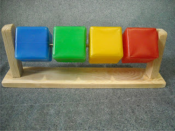 Вкладыши геом. фигур (части)Песочница (закрепления цвета, формы).Предметные картинки по теме.ОктябрьДикие животные осенью.Занятие 9Пальчиковая игра «Повстречал ежонка еж».Игра «Найди одинаковых животных».Физкультминутка для глаз ЦОР «Дикие животные ».Игра «Подбери подходящий предмет по форме»ИтогЗанятие 10Пальчиковая игра «Здравствуй»Игра «Угадай на ощупь» Физкультминутка для глаз ЦОР «Дикие животные ».Игры с песком. Упражнения «Следы животных».ИтогСформировать представление о домашних животных и их детенышах, о их внешнем виде, чем питаются.Карточки  с изображением  животных (заяц, белка, лиса).Карточки с изображением знакомых предметов (огурец, книга, дыня, арбуз, пуговица, яйцо, вишня, пенал, линейка, тарелка, колесо).Физкультминутка ЦОР «Дикие животные ».Предметные картинки по теме.Песочница (трафарет следов).ОктябрьДомашние птицы.Занятие 11Пальчиковая игра «Домашние птицы»Физкультминутка  для глаз ЦОР «Дикие животные ».Д.И. «Четвёртый лишний» (птицы)ИтогЗанятие 12Пальчиковая игра «Птицы»Игра «Определи на ощупь».Физкультминутка для глаз ЦОР «Птицы»Игры с песком. Упражнение «Зёрнышки», «Круги».ИтогСформировать представление о домашних птицах и их членах семьи.Игра «Определи на ощупь»(тактильные  крышечки).Д.И. «Четвёртый лишний» (птицы).Песочница.Предметные картинки по теме.ОктябрьРыбыЗанятие 13Пальчиковая игра «Рыбка».Д.И. «Сложи картинку» (Что есть у рыбы?)Физкультминутка  для глаз ЦОР «Рыба»Д.И. «Найди свой аквариум» (закрепление цвета)ИтогЗанятие 14Пальчиковая игра для глаз «Рыбка»Игры с песком «Что спрятано в песке».Физкультминутка ЦОР «Рыба»Игра «Дорисуй фигуры»ИтогСформировать представление о аквариумных рыбах, закрепить правила ухода за рыбами их особенности.Карточки частей рыбы (закрепить знание о строении рыб).Физкультминутка ЦОР «Рыба».Поднос, крупа манка, картинки (круг, овал, квадрат, прямоугольник).Карточки с изображением аквариума и рыбок красного, синего, зелёного ,жёлтого цвета.Песочница для игры с песком (игрушки от «киндер-сюрприза»).Предметные картинки по теме.ОктябрьИгрушкиЗанятие 15Пальчиковая игра «Игрушки».Игра «Самый высокий, самый низкий».Физкультминутка «Игрушки»Игра «Что какого цвета?»ИтогЗанятие 16Пальчиковая игра «Игрушки».Игра «Разрезные картинки». Физкультминутка «Игрушки»Игры с песком. «Что спрятано в песке?».ИтогСформировать знания об игрушках, формировать обобщающее понятие «игрушки»Набор игрушек разных по высоте и цвету.Разрезанные на 4 части.Игры с песком (игрушки от «киндер-сюрприза»).Предметные картинки по теме.НоябрьОдежда, обувь.Занятие 17Пальчиковая игра «Одежда».Знакомство с понятием «Части суток», дифференциация понятий  «День-ночь». Физкультминутка «Расскажем и покажем».Одень куклу на прогулку.ИтогЗанятие 18Пальчиковая игра «Одежда».Д.И. «Четвёртый лишний» (одежда)Физкультминутка «Расскажем и покажем».Игра с песком.ИтогСформировать знания о предметах одежды. Серия сюжетных картин с изображением частей суток.Д.И. «Четвёртый лишний» (карточки одежда)Одень куклу на прогулку.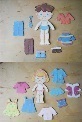 Предметные картинки по теме.Песочница для игры с песком.НоябрьКвартира, мебельЗанятие 19Пальчиковая игра «Наш малыш».Знакомство с понятием «Части суток», дифференциация понятий «день-ночь». Физкультминутка «Расскажем и покажем».Игра «Когда это бывает?».ИтогЗанятие 20Пальчиковая игра «Наш малыш».Игра «Что лежит в мешочке?»Физкультминутка «Расскажем и покажем». Упражнение «Нарисуй, как падают снежинки» (песок)ИтогСформировать представление о предметах мебели.Сюжетные картинки с изображением частей суток.Тканевый мешок, игрушки, рисунок с изображением снежинок.Песочница для игры с песком (трафарет снежинка).Предметные картинки по теме.НоябрьПосудаЗанятие 21Пальчиковая игра «Посуда».Знакомство с понятиями «Части суток», дифференциация понятий «утро-день-вечер-ночь». Игра «Части суток»Физкультминутка «Посуда».Игра «Склеим чайник» ИтогЗанятие 22Пальчиковая игра «Посуда».Игра «Геометрическое лото».Физкультминутка «Посуда».Песочница для игры с песком.ИтогСформировать представление о названиях и назначениях предметов посуды.Карточки к игре «Части суток», сюжетные картинки с изображением частей суток.Карточки с геометрическими фигурами (треугольники, круги, квадраты) двух размеров (большие и маленькие), четырех цветов (красные, синие, желтые, зеленые).Картинка с изображением целого чайника, картинки с разными вариантами разбитого чайника.Предметные картинки по теме.Песочница для игры с песком.НоябрьКак звери готовятся к зимеЗанятие 23Пальчиковая игра «Дикие животные».Д.И. «Четвёртый лишний» (дикие животные)Физкультминутка «Вышли мышки».Д.И. «Кто что ест?»ИтогЗанятие 24Пальчиковая игра «Дикие животные».Игра «Построим лесенку».Физкультминутка «Вышли мышки».Упражнение «Дорисуй предметы до целого».ИтогЗакрепить знания о диких животных и их детенышах.Карточка с изображением животных, продуктов питания.Д.И. «Четвёртый лишний» (карточки диких животных).Кирпичики для конструирования лесенки для белочки.Предметные картинки по теме.Песочница для игры с песком.ДекабрьЗима, зимние развлеченияЗанятие 25Пальчиковая игра «Зима».Физкультминутка «Два бурых медвежонка»Д.И. «Снеговик» ИтогЗанятие 26Пальчиковая игра «Зима».Игра «Назови самые высокие и самые низкие предметы»Физкультминутка «Два бурых медвежонка»Игра с песком «Найди такой же предмет»ИтогРасширить представления о зимних явлениях в природе, о зимних видах спорта. Предметные картинки по теме.Геометрические фигуры (круги белого цвета, разного размера).Игрушки разного размера.Песочница для игры с песком ( игрушки от «киндер-сюрприза»).ДекабрьЗданияЗанятие 27Пальчиковая игра «Зима».Д.И. «Вкладыши»Физкультминутка «Два бурых медвежонка»Игра «Покажи правильно»ИтогЗанятие 28Пальчиковая игра «Зима».Физкультминутка «Два бурых медвежонка»Сказка «Колобок» (пальчиковый театр)ИтогЗакрепить знания о частях дома (подъезд, лестница, лифт, квартира).Сказка «Колобок» (пальчиковый театр).Геом. фигуры (цвет - красный, синий, жёлтый; форма - квадрат, круг, треугольник).Предметные картинки по теме.Декабрь  Новый годЗанятие 29Пальчиковая игра «Зима ».Физкультминутка для глаз ЦОР«Новый год» Упражнение «Ориентировка в окружающем пространстве»ИтогЗанятие 30Пальчиковая игра «Зима».Физкультминуткадля глаз ЦОР «Новый год» Песочница для игры с песком «Ёлочка» (закрепление цвета)ИтогЗакрепить представление о Новом годе.Песочница для игры с зелёным песком «Ёлочка» (закрепление цвета).Физкультминутка ЦОР «Новый год».Предметные картинки по теме.ДекабрьЗимующиептицЗанятие 31Пальчиковая игра «Птицы».Игра «Найди пару» (птицы)Физкультминутка «Ветер дует нам в лицо».Игра «Что изменилось?» ИтогЗанятие 32Пальчиковая игра «Птицы».Игра «Почтовый ящик».Физкультминутка «Ветер дует нам в лицо».Игра с песком  «Заборчик»ИтогСформировать представления о зимующих птицах, об условиях жизни птиц.Сюжетные картинки с изображением парных картинок «Найди пару». Счетные палочки двух контрастных цветов.Песочница для игры.Предметные картинки по теме.Игра « Почтовый ящик».Январь        ФруктыЗанятие 33Пальчиковая игра «Фрукты».Игра «Найди пару» Физкультминутка «Фрукты».Игра «Собери бусы в гирлянды».ИтогЗанятие 34Пальчиковая игра «Фрукты».Игра «Залатай коврик».Физкультминутка «Фрукты».Игры с песком «Отгадай загадку и найди отгадку» ИтогЗакрепить и уточнить представления детей о фруктах.Разноцветные кружочки небольшого размера - «бусы».Песочница (игрушки фрукты).Загадки про фрукты.Карточки к игре «Найди пару», Изображение «коврика» и различных кусочков к ним (круг, квадрат, треугольник).Предметные картинки по тем.ЯнварьКомнатные растенияЗанятие 35Пальчиковая игра «Цветы».Игра  «Какая рука».Физкультминутка «Цветы»Игра «Разрезные картинки».ИтогЗанятие 36Пальчиковая игра «Цветы».Игра «Найди свой цветок»Физкультминутка «Цветы»Песочница для игры с песком«Где спряталась  игрушка?»ИтогСформировать представление о комнатных растениях, о том как за ними правильно ухаживать.Игра «Найди свой цветок»(цветы : красного, жёлтого , синего, зеленого цвета; бабочки аналогичных цветов).Игра «Разрезные картинки»( ромашка из 2х частей).«Предметные картинки по теме.Песочница для игры с песком( игрушки от «киндер-сюрприза», песок: красного, зеленого цвета).ЯнварьМое здоровьеЗанятие 37Пальчиковая игра «Семья».Игра  «Найди своё место». Физкультминутка «Вышли мышки»«Мое тело»ИтогЗанятие 38Пальчиковая игра «Семья».Игра  «Магазин».Упражнение Физкультминутка «Вышли мышки»Песочница для игры с песком (рисуем фрукты на писке)ИтогСформировать представления о том что за здоровьем надо следить. «Коврики» с изображёнными предметами гигиены (щетка, мыло, расческа и т.д.) и аналогичные объёмные предметы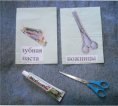 Муляжи овощей и фруктов.Предметные картинки по теме.Песочница для игры с песком (рисуем фрукты на писке, закрепление цвета красного, зеленого цвета).Февраль       Транспорт Занятие 39Пальчиковая игра «Транспорт».Игра «Сложи картинку».Физкультминуткадля глаз  ЦОР «Машины»Игра «Четвертый лишний» (Транспорт)ИтогЗанятие 40Пальчиковая игра «Транспорт».Игра «Кто кем станет, кто кем был?» Физкультминутка для глаз ЦОР «Машины»Песочница для игры с песком (рисуем дорогу для машины).ИтогСформировать представления о видах транспорта, о их названиях и назначениях. Сравнение некоторых видов транспорта.Игра «Сложи картинку».Физкультминутка ЦОР «Машины»Игра «Четвертый лишний» (Транспорт).Предметные картинки по теме.Песочница для игры с песком(игрушки от «киндер-сюрприза», трафареты).ФевральПрофессииЗанятие 41Пальчиковая игра «Профессии»Игра «Каму что нужно для работы?».Физкультминутка «Хомка-хомка-хомячок».ИтогЗанятие 42Пальчиковая игра «Професии»Игра «Четвертый лишний».Физкультминутка «Хомка-хомка-хомячок».Песочница для игры с пескомИтогСформировать представление о профессиях .Игра «Каму что нужно для работы?» (картинки с изображением людей разных профессий).Предметные картинки по теме.Игра «Четвертый лишний» (геометрические фигуры: круг, квадрат, треугольник).Песочница для игры с песком.Февраль      Наш город, труд взрослыхЗанятие 43Пальчиковая игра «Шел один я…».Игра «Что перепутал художник?».Физкультминутка «Самолет». Игра «Классификация по обобщающему слову».ИтогЗанятие 44Пальчиковая игра «Шел один я…».Игра «Сложи геометрическую фигуру из частей».Физкультминутка «Самолет». Песочница для игры с песком« Транспорт»ИтогСформировать представление о достопримечательностях родного города.Карточки с изображением предметов с несвойственными «ошибками».Игра «Классификация по обобщающему слову» (трафареты транспорта).Игра «Сложи геометрическую фигуру из частей»(геометрические фигуры из 2х частей: круг, квадрат, треугольник).Предметные картинки по теме.ФевральНаша армия.Занятие 41Пальчиковая игра «Ветер».Игра «Вспомни пару».Физкультминутка «Хомка-хомка-хомячок». Игра «Полянки».ИтогЗанятие 42Пальчиковая игра «Ветер».Игра «Последовательные картинки».Физкультминутка «Хомка-хомка-хомячок».Песочница для игры с песком ИтогСформировать представления о стране, в которой мы живем; о Москве, как главном городе нашей страны.Серия из 3 последовательно изображенных сюжетных картинок.Игра «Полянки» (предметные картинки).Предметные картинки по теме.Песочница для игры с песком( трафареты).МартМамин праздник, женские профессии  семья.Занятие 43Пальчиковая игра «Мамин день».Игра «Последовательные картинки».Физкультминутка « Дует ветер». Игра «Полянки».ИтогЗанятие 441.Пальчиковая игра «Мамин день».Игра «Четвертый лишний»Физкультминутка « Дует ветер». Аппликация  песком «Цветы для мамы»ИтогСформировать представления о празднике «8 марта».Серия из 3-4 последовательно изображенных сюжетных картинок.Аппликация  песком «Цветы для мамы» (заготовка  цветка, песок цветной, клей карандаш).Предметные картинки по теме.Игра «Четвертый лишний» (картинки игрушки).МартВесна.Занятие 45Пальчиковая игра «Весна».Игра «Четвертый лишний»Физкультминутка « Дует ветер». Конструирование «Мостик через ручеёк»Итог Занятие 46Пальчиковая игра «Весна».Игра «Когда это бывает?»- время года.Физкультминутка « Дует ветер». Песочница для игры с песком «Рисуем Весну» (капель, сосульки, ручей)ИтогСформировать представление о весенних цветах.Предметные картинки по теме.Игра «Четвертый лишний» (дом.животные»Песочница для игры с песком «Рисуем Весну» (капель, сосульки, ручей) – закрепление времени года, цвета.Конструирование «Мостик через ручеёк» (кубики 2 шт., кирпичик,игрушки от «киндер-сюрприза»).МартДетский садЗанятие 47Пальчиковая игра «Детский сад».Пирамидка из 4 колец.Физкультминуткадля глаз ЦОР«Пирамидка».Д.И «Сложи картинку»ИтогЗанятие 48Пальчиковая игра «Детский сад».Вкладыши (геом. фигуры)Физкультминутка для глаз ЦОР «Пирамидка».Песочница для игры с песком «Рисуем мяч» ИтогЗакрепить знания о названиях и назначении помещений детского сада.«Вкладыши» геом. фигуры (круг, квадрат); цвет (красный, синий).Предметные картинки по теме.Физкультминутка ЦОР «Пирамидка».Песочница для игры с песком «Рисуем мяч» закрепитьцвет (красный, синий).МартМоя семьяЗанятие 49Пальчиковая игра «Семь».Д.И. « Сложи половинки»Физкультминутка «Хомка-хомка-хомячок».Рассматривание фотографию членов семьи.ИтогЗанятие 50Пальчиковая игра «Семья».Д.И «Спрячь мышку»Физкультминутка «Хомка-хомка-хомячок».Песочница для игры с песком «Рисуем дом» закрепить формы (треугольник, квадрат)ИтогСформировать представление о достопримечательностях родного города, познакомить с улицей, на которой живет ребенок.Предметные картинки по теме.Д.И. « Сложи половинки»( половинки предметных картинок).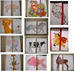 Физкультминутка «Хомка-хомка-хомячок».Рассматривание фотографии членов семьи.Д.И «Спрячь мышку» (закрепить 4 цвета). Песочница для игры с песком «Рисуем дом» закрепить формы (треугольник, квадрат).АпрельДомашние и дикие животные веснойЗанятие 51Пальчиковая игра «Дикие животные».Д.И «Кто что ест?»Физкультминутка «Хомка-хомка-хомячок».Игра «Кто чей ребенок».ИтогЗанятие 52Пальчиковая игра «Дикие животные».Нанизываем кольца на штырь (без учета размера). Физкультминутка «Хомка-хомка-хомячок».Песочница для игры с песком «Рисуем дом животного» ИтогСформировать представления о жизни диких животных весной.  Предметные картинки по теме.Нанизываем кольца на штырь (без учета размера).Д.И «Кто что ест?»(картинки животных и картинки с изображением того чем питается животное).Физкультминутка «Хомка-хомка-хомячок». Игра «Кто чей ребенок» (картинки с изображением детенышей животного).Песочница для игры с песком «Рисуем дом животного» закрепить формы (квадрат, круг).АпрельИскусство-детям.Занятие 53Пальчиковая игра «Солнце».Игра «Спрячь зайку от лисы»Физкультминутка «Дует ветер нам в лицо…».Шнуровка.ИтогЗанятие 54Пальчиковая игра «Солнце».Физкультминутка «Дует ветер нам в лицо…».Песочница для игры с песком «Рисуем солнышко» закрепить формы (круг)Итог.Предметные картинки по теме.Игра «Спрячь зайку от лисы»                       закрепление цвета.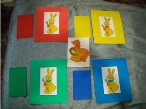 Песочница для игры с песком «Рисуем солнышко» закрепить формы (круг), цвет (жёлтый).Шнуровка (крупные кольца)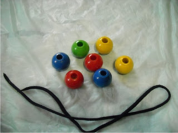 АпрельПерелетные птицыЗанятие 56Пальчиковая игра «Птичка».Д.И «Что есть у птички?»Физкультминуткадля глаз ЦОР «Птички летят».Д.И. «Найди свою маму»ИтогЗанятие 57Пальчиковая игра «Птичка».Физкультминутка для глаз ЦОР «Птички летят».Песочница для игры с песком «Птички прилетели»ИтогСформировать представления о перелетных птицах, познакомить с их жизнью весной.Предметные картинки по теме.Физкультминутка ЦОР «Птички летят».Д.И «Что есть у птички?» (картинка птицы, разрезанные части: клюк, хвост, крылья). Песочница для игры с песком «Птички прилетели».Д.И. «Найди свою маму» (картинки с изображением курицы, утки и их птенцов).АпрельАквариумные рыбкиЗанятие 581.	Пальчиковая игра «Рыбка».2.	Д.И. «Сложи картинку» (Что есть у рыбы?)3.	Физкультминутка  для глаз ЦОР «Рыба»4.	Д.И. «Найди свой аквариум» (закрепление цвета)5.	ИтогЗанятие 59Пальчиковая игра  для глаз «Рыбка»Физкультминутка ЦОР «Рыба»Игра с песком «Дорисуй рыбку»ИтогСформировать представления об аквариумных рыбках.Карточки частей рыбы (закрепить знание о строении рыб).Физкультминутка ЦОР «Рыба».Карточки с изображением аквариума и рыбок красного, синего, зелёного, жёлтого цвета.Песочница для игры с песком «Дорисуй рыбку».Предметные картинки по теме.МайКомнатные  растения.Занятие 60Пальчиковая игра «Подснежник».Игра «Большой - маленький»Физкультминутка для глаз ЦОР «Цветок»Д.И «Найди свой цвет»ИтогЗанятие 61Пальчиковая игра «Подснежник».Д.И «Найди свой цвет»Физкультминутка для глаз ЦОР «Цветок»Песочница для игры с песком «Цветок».ИтогЗакрепить представление о признаках весны и первых весенних цветах.Предметные картинки по теме.Физкультминутка ЦОР «Цветок»Игра «Большоймаленький»положить в большое ведро - большой кубик, а в маленькое - маленький кубик.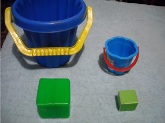 Д.И «Найди свой цвет»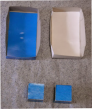 По цветам кубиков сделала коробки. Размер кубиков 4х4 см, коробок 8х14 см, бортики 3см. Сначала играли в выбор из двух коробок.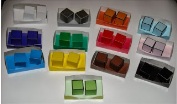 Песочница для игры с песком «Цветок».МайПравила дорожного движения.Занятие 62Пальчиковая игра «Транспорт».Игра «Спрячь мышку»Физкультминутка для глаз ЦОР «Мы едим-едим-едим»ИтогЗанятие 63Пальчиковая игра «Транспорт».Физкультминутка для глаз ЦОР «Мы едим-едим-едим»Песочница для игры с песком «дорога для машины».ИтогСистематизировать и обобщить знания детей по всему пройденному материалу.Предметные картинки по теме.Физкультминутка для глаз ЦОР «Мы едим-едим-едим»Игра «Спрячь мышку»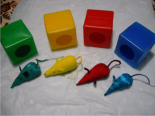 Песочница для игры с песком «дорога для машины»(трафареты, мелкие игрушки).МайПервые  весенние цветы.Занятие 64Пальчиковая игра «Цветок».Игра «Вершки корешки».Физкультминутка по теме.Игра «Что лежит в мешочке?»ИтогЗанятие 65Пальчиковая игра  «Цветок».Игра «Найди свой стаканчик»Физкультминутка по теме.ИтогСформировать знания о лете, о ее отличительных признаках. Познакомить детей с летними полевыми цветами.Предметные картинки по теме.Игра «Вершки корешки».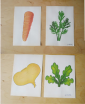 Игра «Найди свой стаканчик»Расставляем в стаканчики фломастеры или карандаши. Стаканчики сделаны из плотной картонной трубки, разрезанной на равные части. Трубки приклеила на картон прямоугольной формы.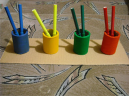 Игра «Что лежит в мешочке?»МайНасекомые.Занятие 66Пальчиковая игра «Насекомые».Д.И. «Посади бабочку на свой цветок»Физкультминутка для глаз ЦОР «Бабочка»ИтогЗанятие 67Пальчиковая игра «Насекомые».Игра «Что какого цвета?»Физкультминутка для глаз ЦОР «Бабочка»Песочница для игры с песком «Бабочка».ИтогСформировать представление о насекомых, о пользе и вреде насекомых для людей и растений. Познакомить с их внешним строением, названиями отдельных частей.Предметные картинки по теме.Физкультминутка для глаз ЦОР Д.И. «Посади бабочку на свой цветок» (разноцветные цветочки, бабочки).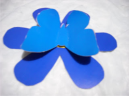 Песочница для игры с песком «Бабочка».Игра «Что какого цвета?» (предметы разного цвета)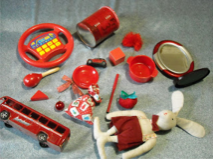 	«Расскажем и покажем» (вариант 1)	Один, два, три, четыре, пять!Поочередно загибают пальцы правой руки.	Можем все мы показать!Ритмично хлопает в ладоши.	Это локти – их коснемся.Обхватывают ладонями оба локтя.	Вправо, влево мы качнемся.Выполняют наклоны вправо и влево.	Это плечи – их коснемся.Кладут кисти рук на плечи.	Вправо, влево мы качнемся.Выполняют наклоны вправо и влево.	Если мы вперед качнемся,	То коленей мы коснемся.Выполняют наклоны вперед, касаются коленей.	Один, два, три, четыре, пять!Поочередно загибают пальцы левой руки.	Можем все мы показать!Ритмично хлопают в ладоши	«Расскажем и покажем»  (вариант 2)	Вместе весело шагаем	И колени подгибаем.	Пальцы мы в кулак сожмем	И за спину уберем.	Руки в стороны, вперед,	И направо поворот.	Руки в стороны и вниз,	И налево повернись.	«Сидели два медведя…»	Сидели два медведя 	На тоненьком суку:(Приседают )	Один читал газету,(Вытягивают руки вперед, сжимают кулачки, слегка поворачивают голову вправо и влево).	Другой месил муку.(Прижимают кулачки друг к другу, делают вращательные движения)	Раз ку-ку, два ку-ку,	Оба шлепнулись в муку.(Падают на ковер)«Ветер дует нам в лицо».Ветер дует нам в лицо, Закачалось деревцо. Ветер тише, тише, тише. Деревцо всё выше, выше.                  (Дети имитируют дуновение ветра, качая туловище   то в одну, то в другую сторону.На слова «тише, тише» дети  приседают, на «выше, выше» — выпрямляются.)        «Хомка-хомка-хомячок».  Хомка-хомка, хомячок, Полосатенький бочок. Хомка раненько встает, Щеки моет, шейку трет. Подметает хомка хату И выходит на зарядку. Раз, два, три, четыре, пять! Хомка хочет сильным стать. (Дети имитируют все движения хомячка.)         « Вышли мышки»Вышли мышки как-то раз (Ходьба на месте или продвигаясь вперед в колонне.) Поглядеть, который час. (Повороты влево, вправо, пальцы «трубочкой» перед глазами.) Раз, два, три, четыре (Хлопки над головой в ладоши.) Мышки дернули за гири. (Руки вверх и приседание с опусканием рук "дернули за гири".) Вдруг раздался страшный звон, (Хлопки перед собой.) Убежали мышки вон. (Бег на месте или к своему месту.)                 «Самолет». Руки в стороны — в полёт Отправляем самолёт, Правое крыло вперёд, Левое крыло вперёд. Раз, два, три, четыре — Полетел наш самолёт. (Стойка ноги врозь, руки в стороны, поворот вправо; поворот влево.) «Коза рогатая»Идет коза  рогатая За малыми ребятами.-Кто кашу не ест.Молоко не пьет,Забодаю, забодаю!...Пальцы рук поджать, только указательный и мизинец держать выпрямленными. Это – «коза». Со словами «Забодаю, забодаю!...» «козу» напускать на ребенка.          «Зайка»Ушки длинные у зайки,Из кустов они торчат,Он и прыгает и скачет,Веселит своих зайчат.Пальчики согнуты в кулачок. Указательный и средний пальцы выставлены вверх. Ими необходимо шевелить в стороны и вперед. «Зайка и барабан»   Зайка взял свой барабанИ ударил трам - трам – трам.И ударил трам - трам – трам.Пальчики согнуты в кулачок. Указательный и средний пальцы подняты вверх и прижаты друг к другу. Безымянным и мизинцем поочередно стучать по большому пальцу.«Моя семья»Вот дедушка,Вот бабушка,Вот папочка, Вот мамочка,Вот деточка моя, А вот и вся моя семья.Поочередно пригибать к ладошке, начиная с большого, а со слов «А вот и вся семья» второй рукой охватить весь кулачок.«Наш малыш»Этот пальчик – дедушка,Этот пальчик – бабушка,Этот пальчик – папочка,Этот пальчик – мамочка, Этот пальчик – наш малыш.Согнуть пальцы в кулачок, затем по очереди разгибать их, начиная с большого пальца.«Пальчики»Раз – два – три – четыре – пять –Вышли пальчики гулять.Раз – два – три – четыре – пять – В домик спрятались опять.Поочередно разгибать все пальцы, начиная с мизинца, затем сгибать их в том же порядке.«Пальчики здороваются»Я здороваюсь везде – Дома и на улице.Даже «здравствуй!» говорюЯ соседской курице.Кончиком большого пальца правой руки поочередно касаться кончиков указательного, среднего, безымянного пальца и мизинца. Проделать то же самое левой рукой.«Здравствуй!»Здравствуй, солнце золотое!Здравствуй, небо голубое!Здравствуй, вольный ветерок,Здравствуй, маленький дубок!Мы живем в одном краю –Всех я вас приветствую!Пальцами правой руки по очереди «здороваться» с пальцами левой руки, похлопывая друг друга кончиками.«Повстречал ежонка еж»Повстречал ежонка еж:«Здравствуй, братец! Как живешь?»Одновременно кончиками больших пальцев правой и левой  рук поочередно касаться кончиков указательных, средних, безымянных пальцев и мизинцев.«Комарик»Не кусай, комарик злой!Я уже бегу домой.Сжать кулачок. Указательный палец выдвинуть вперед (это  «хоботок», которым «комарик» пытается «укусить» ребенка). Мизинец и большой палец, расслабив, опустить вниз (это «лапки»).«Зайчик-кольцо»Прыгнул заинька с крылечкаИ в траве нашел колечкоА колечко непростое – Блестит словно золотое.Упражнение основано на переходе из одной позиции в другую: а) пальцы – в кулак, выдвинуть указательный и средний пальцы и развести их в стороны; б) большой и указательный пальцы соединить в кольцо, остальные пальцы развести в стороны.	«Доброе утро!» Доброе утро, ручки!                 (потереть ребенку ручки) Вы проснулись? Доброе утро, ножки!                 (потереть ножки) Вы проснулись? Доброе утро, щечки!                   (погладить щечки)Доброе утро, ушки!                     (прикоснуться к ушкам) Доброе утро, животик!               (погладить животик)Доброе утро, спинка!                   (погладить спинку)Доброе утро, плечики!                 (погладить плечи)Доброе утро, пальчики!                 (размять каждый пальчик)Пальчики проснулисьИ потянулись, потянулись!«Перед нами елочка»Перед нами елочка -               (сцепить пальцы в замок, но не сгибать)Шишки, иголочки,                  (пальцы сжать в кулачки, кроме указательных)Шарики, фонарики,                 (покрутить кистями)Зайчики и свечки,                   (выставить указательный и средний пальчики, затем                                                   ладошки тесно прижать        друг к другу)Звезды, человечки.                     (ладошки сложены вместе, пальчики растопырены; два пальчика                                                        поставить на стол)«Наша прогулка»Раз, два, три, четыре, пять,            (ребенок загибает пальчики по одному, начиная с мизинца)Мы во двор вышли гулять.      (ребенок «идет» по столу указательным и средним пальчиками,                                                          остальные      пальчики поджаты)Бабу снежную лепили,            (ребенок  изображает лепку снежного комочка двумя руками)Птичек крошками кормили,    (ребенок «крошит хлебушек» всеми пальчиками)С горки мы катались,              (ребенок водит указательным пальцем правой руки                                                            по ладони левой)А еще в снегу валялись.           (ребенок кладет ладошки на стол или колени то одной, то                                                         другой стороной)Все в снегу домой пришли, Съели суп и спать легли.«Идем в гости».К Саше гости прибежали,      (пальчики ребенка «бегут» по столу)Все друг дружке руки жали.    (ребенок делает несколько рукопожатий)Здравствуй, Жора!                     (большие и указательные пальцы соединяются между                                                        собой подушечками, образуя колечки)Здравствуй, Жанна!                   (ребенок соединяет подушечки больших и средних пальцев)Рад, Сережа!   (ребенок соединяет в приветствии подушечки больших и  безымянных пальчиков)Рад, Снежанна!    (ребенок соединяет в приветствии подушечки больших   пальчиков и мизинцев)Не хотите ль пирожок?     (ребенок соединяет ладошки в виде пирожка)Может, коржик?          (ребенок показывает раскрытые ладони)Иль рожок?          (ребенок сжимает ладошки в кулачки)Вот драже вам на дорожку,         (ребенок раскрывает ладошки, а взрослый стучит по ним, изображая сыплющееся драже)Все берите понемножку!            (ребенок пощипывает свою ладошку, как бы собирая драже)С ручек все стряхнули крошки    (ребенок энергично трясет кистями рук)И захлопали в ладошки.    (ребенок хлопает в ладоши).«Алые цветочки»Наши алые цветочки                  (ребенок соединяет ладони в форме тюльпана)Распускают лепесточки.            (ребенок медленно раскрывает пальцы)Ветерок чуть дышит, Лепестки колышит.                  (ребенок плавно раскачивает кистями рук из стороны в сторону)Наши алые цветочкиЗакрывают лепесточки,        (ребенок медленно раскрывает ладошки, имитируя форму цветка)Тихо засыпают.Головой качают.                       (ребенок произвольно покачивает «головкой цветка»).«Шел один я…».Шел один я по дорожке,          (ребенок показывает один пальчик)Шли со мной мои две ножки.  (ребенок показывает два пальчика)Вдруг на встречу три мышонка,    (ребенок показывает три пальчика)Ой, мы видели котенка!                 (ребенок прикладывает ладошки к щекам и качает головой)У него четыре лапки,                     (ребенок показывает четыре пальчика)На лапках острые царапки.            (ребенок «царапает» поверхность стола)Один, два, три, четыре, пять,         (на каждый счет ребенок показывает соответствующее число пальчиков)Нужно быстро убегать (ребенок двумя пальчиками «убегает» по поверхности стола).«Ветер»Ветер дует, задувает,                (локти стоят на столе, кисти соединены у основания,                                                           ладони смотрят в разные стороны)Пальмы в стороны качает,    (качать руками из стороны в сторону)А под пальмой краб сидит         (ладони лежат на столе, пальчики согнуты)И клешнями шевелит.                (пошевелить пальчиками)Чайка над водой летает              (кисти перекрещены; помахать ими)И за рыбками ныряет.                 (ладони сложены лодочкой и прижаты друг к другу, выполнять ими ныряющие движения)Под водой на глубине                 (кисти прижаты у основания, ладошки смотрят друг на друга,  пальчики согнуты)Крокодил лежит на дне (открывает и закрывает «пасть крокодила»).«Две сороконожки»Две сороконожки        бежали по дорожке.             (перебирать пальчиками обеих рук, изображая бег)Бежали, бежали         друг друга повстречали,     (положить кисти рук на плечи крест-накрест)Так друг друга обнимали             (то же самое, только поменять ручки)Так друг друга обнимали…         (пальчики сцепить в замок)Еле-еле их разняли.                       (разомкнуть пальчики).